CAMARA MUNICIPAL DE SANTA BRANCA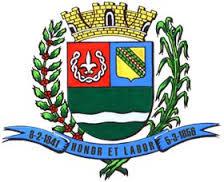 SECRETARIA DE FINANÇAS - CNPJ.01.958.948/0001-17PCA AJUDANTE BRAGA 108 CENTRO SANTA BRANCAData: 04/10/2017 12:22:38Transparência de Gestão Fiscal - LC 131 de 27 de maio 2009	Sistema CECAM (Página: 1 / 2)Empenho	Processo	CPF/CNPJ	Fornecedor	Descrição	Mod. Lic.	Licitação	Valor Empenhado	Valor Liquidado	Valor PagoMovimentação do dia 13 de Setembro de 201701.00.00 - PODER LEGISLATIVO01.01.00 - CAMARA MUNICIPAL01.01.00 - CAMARA MUNICIPAL01.01.00.01.000 - Legislativa01.01.00.01.31 - Ação Legislativa01.01.00.01.31.0001 - MANUTENÇÃO DA CAMARA01.01.00.01.31.0001.2001 - MANUTENÇÃO DA CAMARA01.01.00.01.31.0001.2001.33903017 - MATERIAL DE PROCESSAMENTO DE DADOS01.01.00.01.31.0001.2001.33903017.0111000 - GERAL01.01.00.01.31.0001.2001.33903999 - OUTROS SERVIÇOS DE TERCEIROS - PESSOA JURÍDICA01.01.00.01.31.0001.2001.33903999.0111000 - GERAL301	0/0	034.028.316/3110-28	5 - EMPRESA BRAS. DE CORREIOS E TELEG	DISPENSA D	/0	49,50	49,50	49,50CAMARA MUNICIPAL DE SANTA BRANCA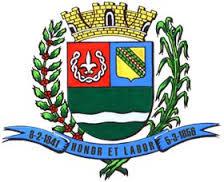 SECRETARIA DE FINANÇAS - CNPJ.01.958.948/0001-17PCA AJUDANTE BRAGA 108 CENTRO SANTA BRANCAData: 04/10/2017 12:22:38Transparência de Gestão Fiscal - LC 131 de 27 de maio 2009	Sistema CECAM (Página: 2 / 2)MODALIDADES DE LICITAÇÃOCO-C - CONVITE / COMPRAS/SERVIÇOSCONC - CONCURSO PÚBLICOCO-O - CONVITE / OBRASCP-C - CONCORRÊNCIA PUBLICA / COMPRAS/SERVIÇOSCP-O - CONCORRÊNCIA PUBLICA / OBRASDISP - DISPENSAIN-G - INEXIGIBILIDADEIS-C - ISENTO DE LICITAÇÕES / COMPRAS/SERVIÇOSIS-O - ISENTO DE LICITAÇÕES / OBRASPR-E - PREGAO ELETRÔNICOPR-G - PREGAO PRESENCIALTP-C - TOMADA DE PREÇOS / COMPRAS/SERVIÇOSTP-O - TOMADA DE PREÇOS / OBRASSANTA BRANCA, 13 de Setembro de 2017EVANDRO LUIZ DE MELO SOUSA1SP147248/0-8CHEFE DA COORD FINANCEIRA2880/0011.399.685/0001-07438 - ARC COM DE PAPELARIA E INFORMATICA, unidade de fusor canon ir 1025DISPENSA D/00,000,00290,0001.01.00.01.31.0001.2001.33903022 - MATERIAL DE LIMPEZA E PRODUTOS DE HIGIENIZAÇÃO01.01.00.01.31.0001.2001.33903022 - MATERIAL DE LIMPEZA E PRODUTOS DE HIGIENIZAÇÃO01.01.00.01.31.0001.2001.33903022 - MATERIAL DE LIMPEZA E PRODUTOS DE HIGIENIZAÇÃO01.01.00.01.31.0001.2001.33903022 - MATERIAL DE LIMPEZA E PRODUTOS DE HIGIENIZAÇÃO01.01.00.01.31.0001.2001.33903022.0111000 - GERAL01.01.00.01.31.0001.2001.33903022.0111000 - GERAL01.01.00.01.31.0001.2001.33903022.0111000 - GERAL2990/0001.642.525/0001-93265 - DISSAN PRODUTOS DE LIMPEZA LTDA ME, SB DISENFETANTE FLORAL LAVANDA 5 LITROS 3M, PAPEL HIGIENICO ROLA, SB DISENFETANTE FLORAL LAVANDA 5 LITROS 3M, PAPEL HIGIENICO ROLADISPENSA D/0231,50231,500,008X300, CERA LIQUIDA INCOLOR VALENCIA 5 LITROS01.01.00.01.31.0001.2001.33903025 - MATERIAL PARA MANUTENÇÃO DE BENS MÓVEIS01.01.00.01.31.0001.2001.33903025 - MATERIAL PARA MANUTENÇÃO DE BENS MÓVEIS01.01.00.01.31.0001.2001.33903025 - MATERIAL PARA MANUTENÇÃO DE BENS MÓVEIS01.01.00.01.31.0001.2001.33903025 - MATERIAL PARA MANUTENÇÃO DE BENS MÓVEIS01.01.00.01.31.0001.2001.33903025.0111000 - GERAL01.01.00.01.31.0001.2001.33903025.0111000 - GERAL01.01.00.01.31.0001.2001.33903025.0111000 - GERAL2980/0010.631.556/0001-30491 - FRIOSHOPPING COMERCIO E SERVIÇOS, DUTO FLEX S ISOLAMENTO APA 3 M SICTELL PARA AR CONDICIONADO, DUTO FLEX S ISOLAMENTO APA 3 M SICTELL PARA AR CONDICIONADODISPENSA D/067,2067,2067,20PORTATIL01.01.00.01.31.0001.2001.33903026 - MATERIAL ELÉTRICO E ELETRÔNICO01.01.00.01.31.0001.2001.33903026 - MATERIAL ELÉTRICO E ELETRÔNICO01.01.00.01.31.0001.2001.33903026 - MATERIAL ELÉTRICO E ELETRÔNICO01.01.00.01.31.0001.2001.33903026 - MATERIAL ELÉTRICO E ELETRÔNICO01.01.00.01.31.0001.2001.33903026.0111000 - GERAL01.01.00.01.31.0001.2001.33903026.0111000 - GERAL01.01.00.01.31.0001.2001.33903026.0111000 - GERAL2960/0002.910.078/0001-79147 - APARECIDA K LEITE STA BCA ME, cantoneiro em L branco1/2, cantoneira tipo L branco 3", lampadaled 9w 220v bibo,DISPENSA D/00,00408,250,00lampada lfluor comp 25w 220v, registro gaveta 1,1/2 hidroflix, desingripante rost 300ml,tinta spray preto fosco, tomada barra tripla 2p branco, sistema xbranco canaleta10x10x2m, fita isolante 10m 3mscoth, parafuso c bucha 8mm, parafuso c bucha 6mm,10x10x2m, fita isolante 10m 3mscoth, parafuso c bucha 8mm, parafuso c bucha 6mm,sistema x bco caixa sobrepor, sistema x bco tomada telebras rj 11sitema novo, cabo derede azul la informatica, emenda femea rj 45 8x8, extensao telefonica lisa 5 m, extens ãoeletrica 3m 2x0, plugue adapatador 10a, escapula c bucha 6, buchacom anel 8 mm,arruela lisa zincada 3/16, chave philips foxlux 1/4x6 van, fita zebrada plastica psinalização, lampada led 15 6500 foxlux, parafuso chipbord 5,0 jor marcasinalização, lampada led 15 6500 foxlux, parafuso chipbord 5,0 jor marca01.01.00.01.31.0001.2001.33903958 - SERVIÇOS DE TELECOMUNICAÇÕES01.01.00.01.31.0001.2001.33903958 - SERVIÇOS DE TELECOMUNICAÇÕES01.01.00.01.31.0001.2001.33903958 - SERVIÇOS DE TELECOMUNICAÇÕES01.01.00.01.31.0001.2001.33903958 - SERVIÇOS DE TELECOMUNICAÇÕES01.01.00.01.31.0001.2001.33903958.0111000 - GERAL01.01.00.01.31.0001.2001.33903958.0111000 - GERAL01.01.00.01.31.0001.2001.33903958.0111000 - GERAL3000/0005.423.963/0001-11473 - OI MOVEL S.A., recarga oi movel para celular do presidente da camaraDISPENSA D/0100,00100,00100,00EmpenhoProcessoCPF/CNPJFornecedorDescriçãoMod. Lic.   Licitação  Valor EmpenhadoValor LiquidadoValor Pago, refere -se aos serviços de postagens de editais para empresas convidadas aparticipar deSUBTOTALlicitação da camara municipal.--------------------------------------------SUBTOTAL------------------------------------------------------------------448,20856,45506,70TOTAL------------------------------------------------------------------448,20856,45506,70